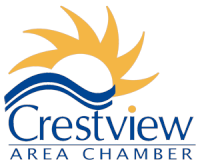 Name: ___________________________________________________ Home Phone: _____________Cell: ____________________ Email: ____________________________________________________Address: _____________________________________________City: _________________Zip: ____Name of current school: _______________________Expected Graduation Date________________What post-secondary institution do you plan to attend? _________________________________Signature of Applicant _______________________________________________Date ___________OTHER INFORMATION REQUIRED:______ School transcript______ List high school extracurricular activities, the number of years involved, and offices held______ List paid work experience during high school with dates and approximate hours worked,              not average hrs. per week Include any unpaid work at a family owned business or farm.______ List community service activities with approximate total hours worked during high school ______ List high school honors and awards received______Three letters of recommendation, one from a teacher (none from relatives)Attach on a separate sheet: What are your career goals and aspirations and how will your schoolchoice achieve this?1. What do you consider to be your academic strengths and weaknesses?2. Please describe any special circumstances (family, financial) you would like the committeeto consider. (Parent or guardian may provide the financial information.)RETURN TO: Crestview Area Chamber of Commerce1447 Commerce Drive, Crestview, FL 32539Phone: 850-682-3212 * Fax: 850-682-7413 * info@crestviewchamber.comEntry Deadline: March 30, 2018